TERM 3 END YEAR EXAM - 2022COMPUTER STUDIES 451/1Kenya Certificate of Secondary Education (KCSE)FORM ONE PAPER INOVEMBER 2022TIME 2 Hrs.NAME……………………………………………………ADM NO……………………………SCHOOL:…………………..SIGN: ………………………. DATE:…Instructions to CandidatesWrite your Name and Index number in spaces provided above.This paper consists of TWO sections.Answer ALL questions in section A.Answer Question 16 and any other THREE Questions from Section BAll answers MUST be written in the spaces provided on this question paper.For Examiner’s Use Only	SECTION A: 40 MARKSAnswer all the questions in this Section. State the hardware technological difference between the second generation and the third-generation computers (2marks)_________________________________________________________________________________________________________________________________________________________________________________________________________________________________________________________________________________________________________________________________________________________________________________________________________________________________________________________________________________State two ways of ensuring proper ventilation in a computer room(2marks)____________________________________________________________________________________________________________________________________________________________________________________________________________________________________________________________________________________________________________________________________________________Mention three input devices that capture data through scanning (3marks)____________________________________________________________________________________________________________________________________________________________________________________________________________________________________________________________________________________________________________________________________________________________________________________Describe three factors to consider before purchasing a computer memory module for upgrade (3marks)____________________________________________________________________________________________________________________________________________________________________________________________________________________________________________________________________________________________________________________________________________________________________________________State the SI unit for measuring computer speed, memory, and the monitor size (3marks)_____________________________________________________________________________________________________________________________________________________________________________________________________________________________________________________________________________________Differentiate between POST and BIOS (2marks)______________________________________________________________________________________________________________________________________________________________________________________________________________________________________________________________________________________Briefly describe any two logical operations that can be performed by the Logical wing of the ALU (2marks)______________________________________________________________________________________________________________________________________________________________________________________________________________________________________________________________________________________Explain the following features of secondary storage devices. Mass storage                                                                                                                             (1mark)__________________________________________________________________________________________________________________________________________________________________________________________Content cannot be accessed directly                                                                                    (1mark)__________________________________________________________________________________________________________________________________________________________________________Explain the term toggle key as used in computer keyboard (2marks)______________________________________________________________________________________________________________________________________________________________________________________________________________________________________________________________________________________List examples of toggle keys on a computer keyboard      (2marks)__________________________________________________________________________________________________________________________________________________________________________________________Identify the printers that can be used to perform the following tasks.Printing receipts and invoices (1mark)__________________________________________________________________________________________________________________________________________________________________________Printing Maps and charts (1mark)__________________________________________________________________________________________________________________________________________________________________________State four factors to consider when selecting an input device for use in a computer room (4marks)  ____________________________________________________________________________________________________________________________________________________________________________________________________________________________________________________________________________________________________________________________________________________State three functions of uninterruptible power supply (3marks)______________________________________________________________________________________________________________________________________________________________________________________________________________________________________________________________ James bought a flash disk which has a capacity of 2GB. Calculate the numbers of bytes that this flash can hold (3marks)_______________________________________________________________________________________________________________________________________________________________________________________________________________________________________________________________________________________State three factors to consider when selecting an operating system to install in a computer (3marks)____________________________________________________________________________________________________________________________________________________________________________________________________________________________________________________________________________________________________________________________________________________Differentiate between analogue data and digital data as used in computer (2marks)___________________________________________________________________________________________________________________________________________________________________________________________________________________________________________________________________________________________________________________________________________________________________________________SECTION B: 60 MARKSANSWER QUESTION NUMBER 16 ANY OTHER THREE QUESTIONS FROM THIS SECTIONDefine the following terms. Deadlock (1mark)__________________________________________________________________________________________________________________________________________________________________________________________Interrupt(1mark)_________________________________________________________________________________________________________________________________________________________________________________________Kernel (1mark)__________________________________________________________________________________________________________________________________________________________________________________________A student saved his practical work in a computer during the lesson. At the end of the lesson, he was requested by the teacher to delete the file unfortunately the student forgot the file name. Mention three attributes that this student may use to locate this file in order to delete it from the computer (3marks)____________________________________________________________________________________________________________________________________________________________________________________________________________________________________________________________________________________________________________________________________________________________________________________Describe four ways employed by the operating system to protect its data and programs (4marks)____________________________________________________________________________________________________________________________________________________________________________________________________________________________________________________________________________________________________________________________________________________________________________________________________________________________________________________________________________________________________________________________________________________________________________Mention three functions of the recycle bin (3marks)_______________________________________________________________________________________________________________________________________________________________________________________________________________________________________________________________________________________Explain why a control panel is usually referred to as a Toolbox (2marks)_______________________________________________________________________________________________________________________________________________________________________________________________________________________________________________________________________________________Give two functions of the Power supply unit (2marks)_______________________________________________________________________________________________________________________________________________________________________________________________________________________________________________________________________________________Describe two ways of discharging static electricity that might have built up on the hands during basic computer setup and cabling (2marks)____________________________________________________________________________________________________________________________________________________________________________________________________________________________________________________________________________________________________________________________________________________________________________________Mention four reasons to justify why solid-state storage devices are gaining popularity in modern computing (4marks)_________________________________________________________________________________________________________________________________________________________________________________________________________________________________________________________________________________________________________________________________________________________________________________________________________________________________________________________________________________Give a reason in each case to justify why the following rules must be observed when handling magnetic storage media.Do not expose a magnetic media to strong magnetic field (2marks)_______________________________________________________________________________________________________________________________________________________________________________________________________________________________________________________________________________________Avoid exposing a magnetic media to excessive heat (2marks)_______________________________________________________________________________________________________________________________________________________________________________________________________________________________________________________________________________________List three interfaces that can be used to link a printer and a computer (3marks) ___________________________________________________________________________________________________________________________________________________________________________________________________________________________________________________________________________________________________________________________________________________________________________________Describe five functions of an operating system (5marks)________________________________________________________________________________________________________________________________________________________________________________________________________________________________________________________________________________________________________________________________________________________________________________________________________________________________________________________________________________________________________________________________________________________________________________________________________________________________________________________________________________________________________________________________________________________________________State three advantages of command line operating system (3marks)________________________________________________________________________________________________________________________________________________________________________________________________________________________________________________________________________________________________________________________________________________________________________________________________________________________________________________________________________________List two items used to measure software Authenticity (2marks)_______________________________________________________________________________________________________________________________________________________________________________________________________________________________________________________________________________________Distinguish between Multitasking operating system and multiuser operating system (2marks)___________________________________________________________________________________________________________________________________________________________________________________________________________________________________________________________________________________________________________________________________________________________________________________During a computer lesson a student switched on the computer but the computer failed to display the active GUI window instead it displayed an error message Corrupted System Registry.  Mention three ways of solving this error (3marks)________________________________________________________________________________________________________________________________________________________________________________________________________________________________________________________________________________________________________________________________________________________________________________________________________________________________________________________________________________________________________________________________________________________________________________________________________________________________________________________________________What is hot swapping (2marks)_______________________________________________________________________________________________________________________________________________________________________________________________________________________________________________________________________________________Identify the type of peripheral interfacing cables shown in the table below (3marks)State the difference between COM port and LPT port (2marks)____________________________________________________________________________________________________________________________________________________________________________________________________________________________________________________________________________________________________________________________________________________________________________________Mention devices that can be connected to the computer by the following cables (3marks)VGA_____________________________________________________________________________________________SCIS_____________________________________________________________________________________________PS/2_____________________________________________________________________________________________Explain master slave configuration as used in hard disk setup and configuration (2marks)_______________________________________________________________________________________________________________________________________________________________________________________________________________________________________________________________________________________Kim connected new multimedia speaker to his computer and tried to play his favorite music from a memory card, but no sound was heard. Give three main causes of this problem (3marks)_______________________________________________________________________________________________________________________________________________________________________________________________________________________________________________________________________________________Describe three items that a good warranty must cover (3mark)____________________________________________________________________________________________________________________________________________________________________________________________________________________________________________________________________________________________________________________________________________________________________________________Describe the following term as used computer software. Vendor off-the shelf software (1mark)__________________________________________________________________________________________________________________________________________________________________________________________Freeware (1mark)__________________________________________________________________________________________________________________________________________________________________________________________Open-source software (1mark)__________________________________________________________________________________________________________________________________________________________________________________________King James bought two computers for his office use the first computer was valued @34000 while the second one was valued @50000. Suggest three reasons that might have made the second computer to be more expensive (3marks)_________________________________________________________________________________________________________________________________________________________________________________________________________________________________________________________________________________________________________________________________________________________________________________ Explain the following factors must be considered when purchasing a computer software. Reliability __________________________________________________________________________________________________________________________________________________________________________________________Portability __________________________________________________________________________________________________________________________________________________________________________________________Compatibility __________________________________________________________________________________________________________________________________________________________________________________________User friendliness __________________________________________________________________________________________________________________________________________________________________________________________Mention three features that a computer must have to support multimedia capability fully (3marks)_______________________________________________________________________________________________________________________________________________________________________________________________________________________________________________________________________________________QuestionsMaximum ScoreActual Score1-154016151715181519152015TOTALTOTAL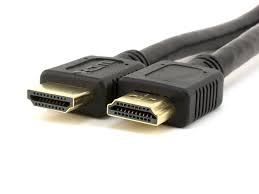 NAME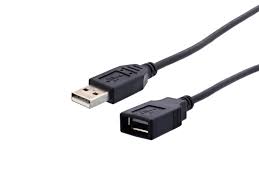 NAME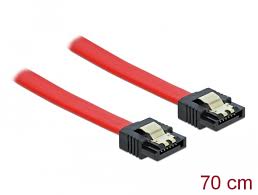 NAME